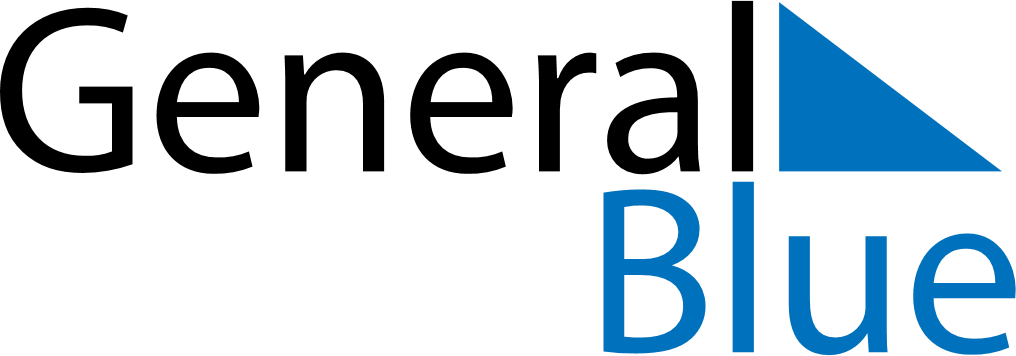 Burkina Faso 2022 HolidaysBurkina Faso 2022 HolidaysDATENAME OF HOLIDAYJanuary 1, 2022SaturdayNew Year’s DayJanuary 3, 2022MondayAnniversary of the 1966 Upper Voltan coup d’étatMarch 8, 2022TuesdayInternational Women’s DayApril 17, 2022SundayEaster SundayApril 18, 2022MondayEaster MondayMay 1, 2022SundayLabour DayMay 2, 2022MondayEnd of Ramadan (Eid al-Fitr)May 26, 2022ThursdayAscension DayJune 5, 2022SundayPentecostJuly 9, 2022SaturdayFeast of the Sacrifice (Eid al-Adha)August 5, 2022FridayIndependence DayAugust 15, 2022MondayAssumptionOctober 8, 2022SaturdayBirthday of Muhammad (Mawlid)November 1, 2022TuesdayAll Saints’ DayDecember 11, 2022SundayProclamation of the RepublicDecember 25, 2022SundayChristmas Day